              City of Sebastopol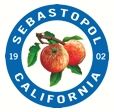 Incorporated 1902TREE BOARD/DESIGN REVIEW BOARDMEETING OF: April 20th, 2022SEBASTOPOL CITY HALL7120 Bodega AvenueSebastopol, CA 954724:00 P.M. CANCELLATIONThe regularly scheduled Tree Board/Design Review Board meeting of April 20th, 2022, has been canceled.  The next regularly scheduled Tree Board/Design Review Board meeting will be held Wednesday, May 4th, 2022, at Sebastopol City Hall, 7120 Bodega Avenue, Sebastopol, at 4:00 P.M.